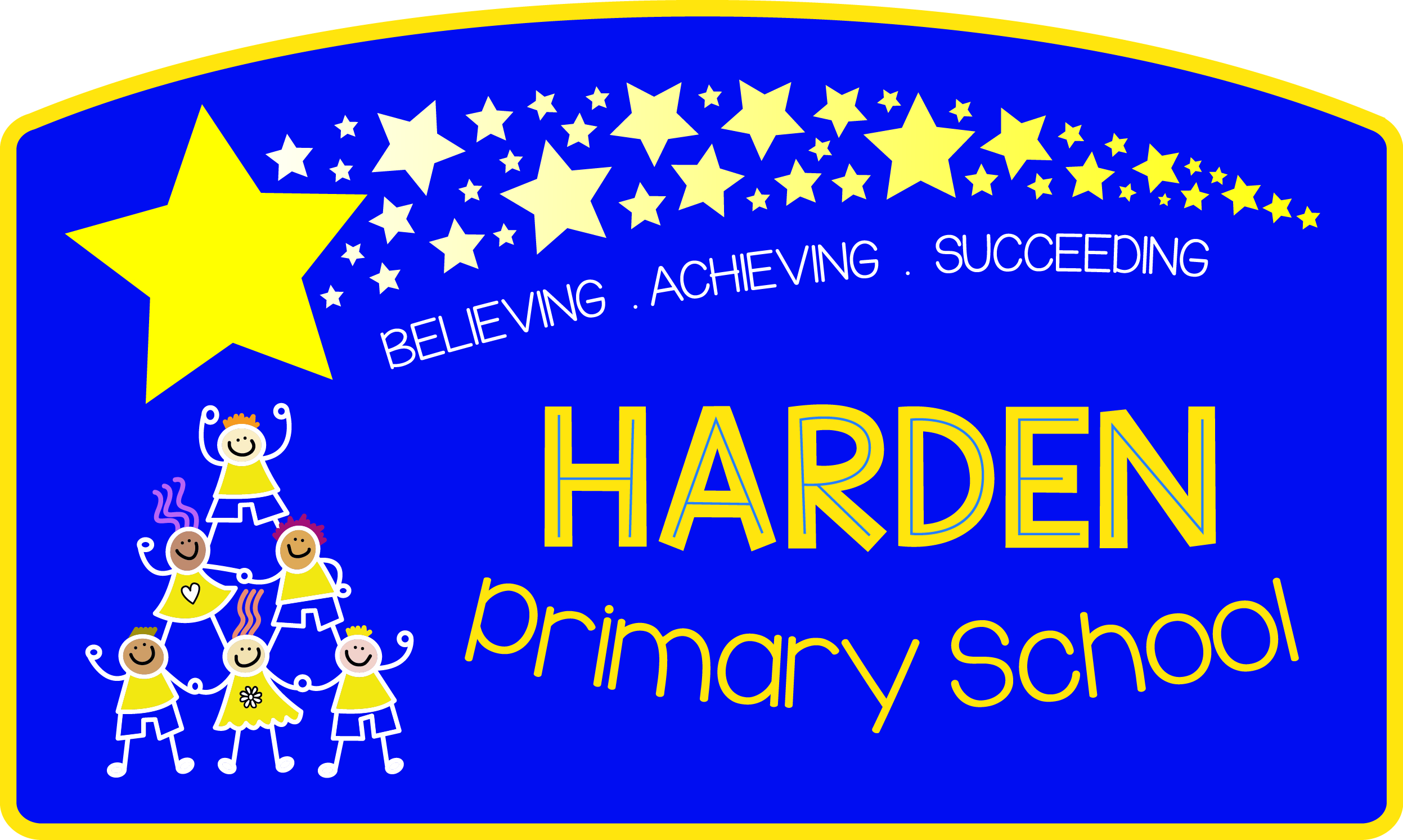 PUPIL PREMIUM September 2014/2015WHAT IS PUPIL PREMIUM?The government has allocated Harden Primary a sum of money which is called the ‘Pupil Premium’. This is to improve the educational outcomes for particular students. The 3 identified groups are:Students who are entitled to free school mealsStudents who have a parent working for the armed servicesStudents who are in local authority care.In addition to these, any child who has claimed free school meals in the past 6 years is also entitled to this funding. This is called ‘Ever 6’.It is the school’s responsibility to decide how to allocate this funding, as they are in the best position to assess what additional provision should be made for these pupils for whom they are responsible.  The respective children’s progress and attainment is tracked and monitored carefully to ensure they can hopefully achieve their full potential.THE FUNDINGNUMBERS OF PUPILS ELIGIBLE for Pupil Premium Funding (PPF):PROGRESS MADE BY CHILDREN ELIGIBLE FOR PUPIL PREMIUM FUNDING:Using the school tracking data it has shown that children in receipt of the pupil premium funding are making the same progress as all the children in the year group. This is due to the provision that has been put in place for these individuals. Our approach to Pupil PremiumPupil Premium funding is carefully allocated according to the needs of the individual and in order to accelerate learningParents are fully involvedTo offer and implement a range of strategiesTo monitor, evaluate and interveneTo provide a clear provision mapMONEY SPENT UPON CHILDREN ELIGIBLE FOR PUPIL PREMIUM FUNDINGDuring this academic year money was spent upon:Additional learning support assistants to help accelerate learning.Providing children with additional 1-1 tutorials with their teachers.Financial support for children to attend educational visits (both Residential & Day trips) 	Buying clothing & uniform.	 Purchasing Laptops/I pads for these pupils.	Allowing pupil premium children attend extracurricular activities and clubs.	Providing enrichment and additional curriculum opportunities both within and outside the normal school day (eg. booster groups before, during & after school  & extra 1-1 tuition sessions for year 6 pupils after schoolLunchtime Play Leader supportFamily CAFPupil Premium Planning 2015/2016In order to ensure that PPG makes the maximum impact we will continue to ensure that we give our children the additional support they require.Pupil and Parent InvolvementParent discussions will take place and proposals will be made for the allocation of the additional funding. The allocation will be based on the needs of the child.Curriculum, teaching and learningWe endeavour to provide a high level of teaching and ensure that our staff are well trained to deliver an exciting and enriching curriculum which enables our children to make progress.We have a non-class based SENCO who will review, monitor and evaluate the provision. The SENCO will work alongside teachers to meet and plan for enhanced provision.We have a Learning Mentor who provides a high level of pastoral support as well as delivering extended learning opportunities. Our Learning Mentor also strengthens relationships between home and school.Care, Guidance and SupportInclusion Manager/SENCOEducational Phycologist Learning HLTAsLSS support throughout all year groupsSpecialist AgenciesSchool Nursing TeamPersonal ResourcesResidential and educational visitsTransition packages for all vulnerable pupilsMonitor, Evaluate and InterveneA Pupil Premium tracking system has been developed to monitor progress attendance and behaviour. This is updated regularly. Teachers take responsibility for planning for Pupil Premium children and outcomes are discussed through Pupil Progress meeting with the Head Teacher.    PP  Ever6Adopted from CareLooked AfterYear 63Year 552Year 441Year 31Year 21Year141Reception1TOTAL1841Percentage of pupils eligible8.6%3.8%2.4%Amount of PPF per pupil£1300£1900£1900Total amount of PPF received£32,900£32,900£32,900